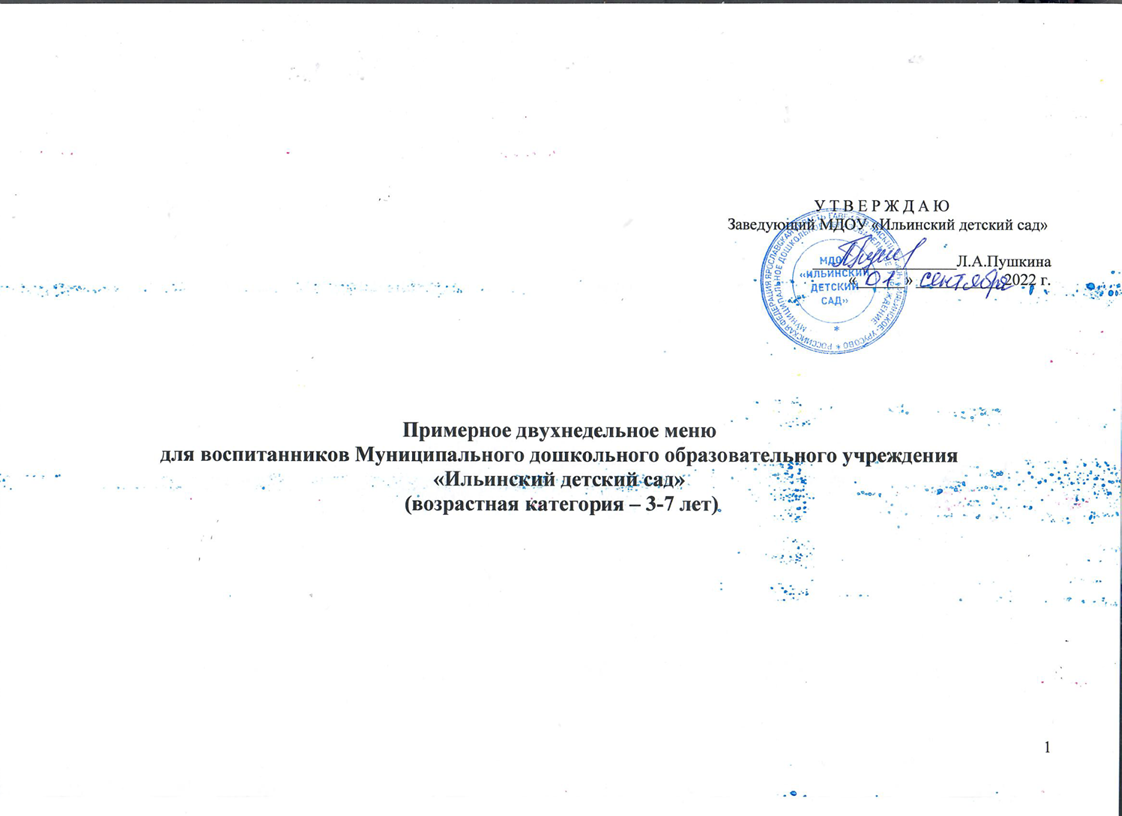 	Приложение:1. Примерное двухнедельное меню составлено с учётом рекомендуемых санитарными правилами  норм питания и времени пребывания  детей   в дошкольной организации (СанПиН 2.3.6.0233-21, санПиН 2,3/2,4 3590-20 «Санитарно-эпидемиологические требования к устройству, содержанию и организации режима работы дошкольных образовательных организаций»).2. Ассортимент вырабатываемых на пищеблоке готовых блюд и кулинарных изделий  определяется самостоятельно дошкольной организацией (ДО)  с учётом набора помещений, обеспечения технологическим, холодильным оборудованием.3. Расчёт  пищевой и энергетической ценности, витамина «С» произведён по каждому приёму пищи, что даёт возможность составить примерное меню в зависимости от кратности питания детей в детском саду.4 .В меню использованы рецептуры действующих технологических нормативов издания 1994-1996гг, 1997г, 2004 г, 2010г. 5. Следует обратить внимание:* горошек зелёный консервированный использовать в питании только после термической обработки,*овощи консервированные использовать в питании детей  без содержания уксуса,* овощи урожая прошлого года (капуту, лук репчатый, корнеплоды и др.) в период после 01.03 допускается использовать только после термической обработки,* лук репчатый  в свежем виде использовать только после бланширования,*не использовать в питании детей продукты, приведённые в таблице приложения  № 6, Приём пищиНаименование блюдаНаименование блюдаВыход блюдаВыход блюдаПищевые веществаПищевые веществаПищевые веществаЭнергетическая ценность, ккалВитаминыВитаминыВитаминыМинералыМинералы№ рецептурыПриём пищиНаименование блюдаНаименование блюдаВыход блюдаВыход блюдаБелки, гЖиры, гУглеводы, гЭнергетическая ценность, ккалВ1В2ССаFe№ рецептурыДень первый Неделя 1День первый Неделя 1День первый Неделя 1Завтрак 1Масло сливочное порционноеМасло сливочное порционное10100,08  7.30,16600.01-0.20Завтрак 1Каша   кукурузная молочнаяКаша   кукурузная молочная1801804.92.725.21440.070.161.31190.9№ 37 – 2010 гЗавтрак 1Какао с молокомКакао с молоком1801804.9421.21420.050.21.81670.9№ 100-2010 гЗавтрак 1Хлеб пшеничныйХлеб пшеничный3030  2.30.915,4790.030070.6Итого за 1 завтрак40040012,1814,961,94310,150,373,1293,22,42Второй завтракСок фруктовый (овощной)Сок фруктовый (овощной)1001000.50.110.1460.010.01271.4Итого за второй завтрак1001000,50,110,1460,010,01271,4ОбедСуп с бобовыми (горохом лущёным) с мясомСуп с бобовыми (горохом лущёным) с мясом1801809,65,514,71390,150,083,9332№10,17-2010 гОбедМакаронные изделияМакаронные изделия1501505,44,229,61850,060,02-110,8№ 75 2010 гОбедШницель мяснойШницель мясной   70   709,29,211,61710,060,070,7151,6№ 59-2010 гОбедОвощи порционныеОвощи порционные20200,100,420,0101,430,1ОбедКомпот из свежих плодов с витамином «С» Компот из свежих плодов с витамином «С» 1801800,4044,61280014120,3№ 93-2010 гОбедХлеб ржанойХлеб ржаной303020,314,9690,50070,7ОбедХлеб пшеничныйХлеб пшеничный20201,60,210,3520,020050,2Итого за обед65065028,319,4126,17460,80,1720865,7ПолдникПолдникПолдникКондитерское изделиеКондитерское изделие20201,5214,9830,010,01060,4Чай с сахаромЧай с сахаром180180--14,458---20,4№ 96 – 2010 гИтого за полдник2002001,5229,31410,010,01080,8Итого за первый день:Итого за первый день:Итого за первый день:1350135060,336,4227,413640,970,5625,1394,210,3День второй Неделя 1День второй Неделя 1День второй Неделя 1Завтрак 1Сыр порционныйСыр порционный101022,603100,030,1880,1Масло сливочноеМасло сливочное10100,08  7.30,16600.01-0.20Каша геркулесовая молочнаяКаша геркулесовая молочная1801805,043,619,31300,110,161,31350,9№ 34-2010 г.Кофейный напиток с молокомКофейный напиток с молоком1801804,33,423,01420,050,22,01620,2№ 98  - 2010 гХлеб пшеничныйХлеб пшеничный3030  2.30.915,4790.030070.6Итого за 1 завтрак41041013,7217,857,84480,190,43,4392,21,8Завтрак 2ФруктыФрукты100100  1,5    0,5      21,0           720,050,026,08,00,6Итого за 2 завтрак1001001,50,521,0720,050,026,08,00,6ОбедСуп со свежей рыбой Суп со свежей рыбой 1801807,72,59,71010,190,087,331,50,8№ 9,18 – 2010 гОбедОладьи из печениОладьи из печени70701210,48,11780,181,335,510,54,3№ 61 – 2010 гОбедРис отварной Рис отварной 1501503,64,429,11950,030,02-30,6№ 73 – 2010 гОбедОвощи порционные по сезонуОвощи порционные по сезону20200,100,420,0101,430,1ОбедКомпот из сухофруктов с витамином « С» Компот из сухофруктов с витамином « С» 1801800,5-28,41170,020,020,5200,5№ 91 – 2010 гОбедХлеб ржанойХлеб ржаной303020,314,9690,50070,7ОбедХлеб пшеничныйХлеб пшеничный20201,60,210,3520,020050,2Итого за обед65065027,517,8100,97140,951,4514,7807,2Полдник  Полдник  Полдник  Творожная запеканка со сгущенным молокомТворожная запеканка со сгущенным молоком120/20120/2022,314,7853540,610,380,72490,8№ 46-2010 гЧай с сахаромЧай с сахаром180180--14,458---20,4№ 96 – 2010 гИтого за полдник32032022,314,799,44120,610,380,72511,2Итого за второй день:Итого за второй день:Итого за второй день:1480148065,0250,8279,116461,82,2524,8731,210,8День третий  Неделя 1День третий  Неделя 1День третий  Неделя 1Завтрак 1Масло сливочное порционноеМасло сливочное порционное10100,08  7.30,16600.01-0.20Завтрак 1Сыр порционныйСыр порционный101022,603100,030,1880,1Завтрак 1Каша молочная жидкая  рисоваяКаша молочная жидкая  рисовая1801804,52,725,01420,050,161,31240,4№ 33 – 2010 гЗавтрак 1Какао с молокомКакао с молоком1801804.9421.21420.050.21.81670.9№ 100-2010 гЗавтрак 1Хлеб пшеничныйХлеб пшеничный3030  2.30.915,4790.030070.6Итого за 1завтрак41041013,7817,561,74600,130,43,2386,22Завтрак 2ФруктыФрукты100100  1,5    0,5      21,0           720,050,026,08,00,6Итого за 2 завтрак1001001,50,521,0720,050,026,08,00,6               ОбедБорщ из свежей капусты с картофелем, мясом и сметанойБорщ из свежей капусты с картофелем, мясом и сметаной180/10180/105,946,96,21230,089,086,134,51,1№ 6, 17 – 2010 г               ОбедТефтеля мяснаяТефтеля мясная50/5050/505,85 7,610,01340,040,051,514,51,1№ 63-2010               ОбедГреча рассыпчатаяГреча рассыпчатая1301307,415,232,82110,180,09-18,23,6№74-2010               ОбедКомпот из свежих ягод с витамином «С»Компот из свежих ягод с витамином «С»1801800,180,225,4103-0,020,77,20,9№90-2010               ОбедХлеб ржанойХлеб ржаной303020,314,9690,50070,7               ОбедХлеб пшеничныйХлеб пшеничный20201,60,210,3520,020050,2Итого за обед65065022,9820,499,66920,829,248,386,47,6ПолдникКондитерское изделиеКондитерское изделие20201,5214,9830,010,01060,4 Кисломолочные напитки, йогурт, снежок) Кисломолочные напитки, йогурт, снежок)1801804,864,518,01420,050,231,6218,00,18№ 103-2010Итого за полдник2002006,366,532,92250,060,241,6224,00,58Итого за третий день:Итого за третий день:Итого за третий день:1360136044,6244,9215,214491,069,919,1704,610,78День четвёртый  Неделя 1День четвёртый  Неделя 1День четвёртый  Неделя 1Завтрак 1Завтрак 1Завтрак 1Масло сливочное порционноеМасло сливочное порционное10100,08  7.30,16600.01-0.20Вермишель молочнаяВермишель молочная1801805,584,918,01420,070,20,9165,60,4№14-2010 гКакао с молокомКакао с молоком1801804.9421.21420.050.21.81670.9№ 100-2010 гХлеб пшеничныйХлеб пшеничный3030  2.30.915,4790.030070.6Итого за 1 завтрак40040012,8617,154,74290,150,412,7339,81,9Завтрак 2Фрукты свежиеФрукты свежие1001000,40,4      9,8470,030,0210,016,02,2Итого за 2 завтрак1001000,40,49,8470,030,0210,016,02,2ОбедСуп картофельный с яйцомСуп картофельный с яйцом1801803,242,911,7970,090,078,6427,00,7№ 9 -2010 г, ТТКРагу овощное с куройРагу овощное с курой22022032,0452,112,84900,180,313,263,63,6№ 69-2010 гКисель фруктовый с витамином «С»Кисель фруктовый с витамином «С»180180--12,458000,21,8-№ 92- 2010 гХлеб ржанойХлеб ржаной303020,314,9690,50070,7Хлеб пшеничныйХлеб пшеничный20201,60,210,3520,020050,2Итого за обед63063038,8855,562,17660,790,3722,04104,45,2ПолдникМанникМанник80803,284,522,11480,040,060,2413,20,7№ 201-2010 гПолдникЧай с сахаромЧай с сахаром180180--14,458---20,4№ 96 – 2010 гИтого за полдник2602603,284,536,52060,040,060,2415,21,1Итого за четвёртый деньИтого за четвёртый деньИтого за четвёртый день1390139055,4277,5163,114481,010,8634,98475,410,4День пятый  Неделя 1День пятый  Неделя 1День пятый  Неделя 1Завтрак 1Масло сливочное порционноеМасло сливочное порционное10100,08  7.30,16600.01-0.20Завтрак 1Каша геркулесовая молочнаяКаша геркулесовая молочная1801805,043,619,31300,110,161,31350,9№ 38 – 2010 гЗавтрак 1Кофейный напиток с молокомКофейный напиток с молоком1801804,33,423,01420,050,22,01620,2№ 98  - 2010 гЗавтрак 1Хлеб пшеничныйХлеб пшеничный3030  2.30.915,4790.030070.6Итого за 1 завтрак40040011,7215,257,84170,190,373,3304,21,7Завтрак 2Сок фруктовый (овощной)Сок фруктовый (овощной)1001000.50.110.1460.010.01271.4Итого за 2 завтрак1001000,50,110,1460,010,01271,4ОбедСуп с овощами молочныйСуп с овощами молочный1801803,963,812,2990,090,167,7113,40,5№ 16– 2010 гОбедРыба запеченная Рыба запеченная 707011,13,22,0810,060,040,616,00,4№ 49-2010 гОбед Пюре картофельное Пюре картофельное1501503,34,711,71280,140,124,763,00,9№ 78-2010г.ОбедКомпот из смеси свежих плодов с витамином «С»Компот из смеси свежих плодов с витамином «С»1801800,180,225,4103-0,020,77,20,9№90-2010ОбедХлеб ржанойХлеб ржаной303020,314,9690,50070,7Хлеб пшеничныйХлеб пшеничный20201,60,210,3520,020050,2Итого за обед63063022,1412,476,55320,810,3413,7211,63,6ПолдникКондитерское изделиеКондитерское изделие30301,4411,016,61720,020,04-31,80,2№ 104-2010гПолдникЧай с сахаромЧай с сахаром180180--14,458---20,4№ 96 – 2010 гИтого за полдник2102101,4411,031,02300,020,04-33,80,6Итого за пятый деньИтого за пятый деньИтого за пятый день1340134035,838,7175,412251,030,7619,0556,619,9Итого среднее за первую неделюИтого среднее за первую неделюИтого среднее за первую неделю1384138452,2349,721214261,172,8724,6572,412,44День первый Неделя 2День первый Неделя 2День первый Неделя 2Завтрак 1Масло сливочное порционноеМасло сливочное порционное10100,08  7.30,16600.01-0.20Завтрак 1Каша пшённая молочнаяКаша пшённая молочная1801805,583,2423,21440,110,161,3129,60,9Завтрак 1Кофейный напиток с молокомКофейный напиток с молоком1801804,33,423,01420,050,22,01620,2№ 98  - 2010 гЗавтрак 1Хлеб пшеничныйХлеб пшеничный3030  2.30.915,4790.030070.6Итого за 1 завтрак40040012,2614,8461,74310,190,373,3298,81,7Завтрак 2Сок фруктовый (овощной)Сок фруктовый (овощной)1001000.50.110.1460.010.01271.4Итого за 2 завтрак1001000,50,110,1460,010,01271,4ОбедСуп с бобовыми (горохом лущёным) с мясомСуп с бобовыми (горохом лущёным) с мясом1801809,65,514,71390,150,083,9332№10,17-2010 гГуляш мяснойГуляш мясной10010014,616,42,62180,050,120,7122,25№ 55-2010 гГреча рассыпчатаяГреча рассыпчатая1301307,415,232,82110,180,09-18,23,6№74-2010Компот из свежих ягод с витамином «С»Компот из свежих ягод с витамином «С»1801800,180,225,4103-0,020,77,20,9№90-2010Хлеб ржанойХлеб ржаной303020,314,9690,50070,7Хлеб пшеничныйХлеб пшеничный20201,60,210,3520,020050,2Итого за обед64064035,3927,8100,77920,90,315,382,49,65ПолдникКондитерское изделиеКондитерское изделие20201,5214,9830,010,01060,4Чай с сахаромЧай с сахаром180180--14,458---20,4№ 96 – 2010 гИтого за полдник2002001,5229,31410,010,01080,8Итого за первый  деньИтого за первый  деньИтого за первый  день1340134049,6544,74201,814101,110,710,6396,213,55День второй  Неделя 2День второй  Неделя 2День второй  Неделя 2Завтрак 1Сыр порционныйСыр порционный101022,603100,030,1880,1Завтрак 1Масло сливочное порционноеМасло сливочное порционное10100,08  7.30,16600.01-0.20Завтрак 1Каша геркулесовая молочнаяКаша геркулесовая молочная1801805,043,619,31300,110,161,31350,9№ 34-2010 г.Завтрак 1Какао с молокомКакао с молоком1801804.9421.21420.050.21.81670.9№ 100-2010 гЗавтрак 1Хлеб пшеничныйХлеб пшеничный3030  2.30.915,4790.030070.6Итого за 1 завтрак41041014,3218,456,04480,190,43,2397,22,5Завтрак 2ФруктыФрукты100100  1,5    0,5      21,0           720,050,026,08,00,6Итого за 2 завтрак1001001,50,521,0720,050,026,08,00,6ОбедБорщ из свежей капусты с картофелем, мясом и сметанойБорщ из свежей капусты с картофелем, мясом и сметаной180/10180/105,946,96,21230,089,086,134,51,1№ 6, 17 – 2010 гОбедКотлета из мяса курКотлета из мяса кур707011,18,812,51820,070,110,630,81,1 № 71-2010 гОбедРис отварнойРис отварной1501503,64,429,11950,030,02-30,6№ 73 – 2010 гОбедОвощи порционные по сезонуОвощи порционные по сезону20200,100,420,0101,430,1ОбедКомпот из смеси свежих плодов с витамином «С»Компот из смеси свежих плодов с витамином «С»1801800,180,225,4103-0,020,77,20,9№90-2010ОбедХлеб ржанойХлеб ржаной303020,314,9690,50070,7ОбедХлеб пшеничныйХлеб пшеничный20201,60,210,3520,020050,2Итого за обед66066024,5220,3898,87260,719,238,890,54,7ПолдникТворожная запеканка со сгущенным молокомТворожная запеканка со сгущенным молоком120/20120/2022,314,7853540,610,380,72490,8№ 46-2010 гПолдникЧай с сахаромЧай с сахаром180180--14,458---20,4№ 96 – 2010 гИтого за полдник32032022,314,799,44120,610,380,72511,2Итого за второй день:Итого за второй день:Итого за второй день:1490149062,6453,98275,216581,5610,0318,7746,79,0День третий  Неделя 2День третий  Неделя 2День третий  Неделя 2Завтрак 1Масло сливочное порционноеМасло сливочное порционное10100,087,30,16600.01-0.20Завтрак 1Сыр порционныйСыр порционный101022,603100,030,1880,1Завтрак 1Каша манная жидкаяКаша манная жидкая1801804,72,720,11260,050,141,3130,00,4№ 32-2010 гЗавтрак 1Кофейный напиток с молокомКофейный напиток с молоком1801804,33,423,01420,050,22,01620,2№ 98  - 2010 гЗавтрак 1Хлеб пшеничныйХлеб пшеничный3030  2.30.915,4790.030070.6Итого за 1 завтрак31031013,3816,958,64440,130,383,4387,21,3Завтрак 2ФруктыФрукты100100  1,5    0,5      21,0           720,050,026,08,00,6Итого за 2 завтрак1001001,50,521,0720,050,026,08,00,6ОбедСуп вермишелевый скуройСуп вермишелевый скурой18018030,711,410,22100,050,091,435,41,1  № 13,19 – 2010 гОбедШницель мяснойШницель мясной70709,29,211,61710,060,070,715,41,6№59-2010ОбедРагу овощноеРагу овощное1501503,37,214,71440,090,0912,650,01,4№83-2010ОбедОвощи порционные по сезонуОвощи порционные по сезону20200,100,420,0101,430,1ОбедКомпот из смеси свежих плодов с витамином «С»Компот из смеси свежих плодов с витамином «С»1801800,180,225,4103-0,020,77,20,9№90-2010ОбедХлеб ржанойХлеб ржаной303020,314,9690,50070,7ОбедХлеб пшеничныйХлеб пшеничный20201,60,210,3520,020050,2Итого за обед65065047,0828,587,57510,730,2716,8123,06,0ПолдникОладьиОладьи1001008,16,840,22440,10,090,718,00,8ПолдникЧай с сахаромЧай с сахаром180180--14,458---20,4№ 96 – 2010 гИтого за полдник2802808,16,854,63020,10,090,720,01,2Итого за третий день:Итого за третий день:Итого за третий день:1340134070,0652,7221,715691,010,7626,9538,29,1День четвёртый  Неделя 2День четвёртый  Неделя 2День четвёртый  Неделя 2Завтрак 1Масло сливочное порционноеМасло сливочное порционное10100,08  7.30,16600.01-0.20Завтрак 1Каша пшеничная молочная жидкая Каша пшеничная молочная жидкая 1801804,862,720,31240,090,161,26130,01,1№ 35 – 2010 гЗавтрак 1Чай с сахаромЧай с сахаром180180--14,458---20,4№ 96 – 2010 гЗавтрак 1Хлеб пшеничныйХлеб пшеничный30302.30.915,4790.030070.6Итого за 1 завтрак4004007,2410,950,23270,120,171,26139,22,1Завтрак 2Фрукты свежиеФрукты свежие1001000,40,4      9,8470,030,0210,016,02,2Итого за 2 завтрак1001000,40,49,8470,030,0210,016,02,2ОбедЩи из свежей капусты с картофелем, мясом, сметанойЩи из свежей капусты с картофелем, мясом, сметаной180/10180/105,946,96,21170,089,0812,134,51,1№ 7, 17 – 2010 гОбедПлов с мясомПлов с мясом    220    22017,621,844,94440,070,114,026,42,9№ 58-2010ОбедОвощи порционные по сезонуОвощи порционные по сезону20200,100,420,0101,430,1ОбедКомпот из свежих ягод с витамином «С»Компот из свежих ягод с витамином «С»1801800,180,225,4103-0,020,77,20,9№90-2010ОбедХлеб ржанойХлеб ржаной303020,314,9690,50070,7ОбедХлеб пшеничныйХлеб пшеничный20201,60,210,3520,020050,2Итого за обед66066027,4229,4102,17870,689,2118,283,15,9ПолдникОмлет Омлет 10010010,012,02,01550,050,390,2802,0№ 43 – 2010 гПолдникЧай с сахаромЧай с сахаром180180--14,458---20,4№ 96 – 2010 гИтого за полдник28028010,012,016,42130,050,390,2822,4Итого за четвёртый деньИтого за четвёртый деньИтого за четвёртый день1440144045,0652,7178,513740,889,7929,66320,312,6День пятый  Неделя 2День пятый  Неделя 2День пятый  Неделя 2Завтрак 1Масло сливочное порционноеМасло сливочное порционное10100,08  7.30,16600.01-0.20Каша гречневаяКаша гречневая18018077,43,830,41910,140,181,3126,02,9№ 39-2010 гКакао с молокомКакао с молоком1801804.9421.21420.050.21.81670.9№ 100-2010 гХлеб пшеничныйХлеб пшеничный3030  2.30.915,4790.030070.6Итого за 1 завтрак40040084,6816,067,14780,220,393,1300,24,4Завтрак 2Фрукты свежиеФрукты свежие1001000,40,4      9,8470,030,0210,016,02,2Итого за 2 завтрак1001000,40,49,8470,030,0210,016,02,2ОбедРассольник с мясом и сметанойРассольник с мясом и сметаной180/10180/107,57,112,71370,119,084,624,01,21№ 8, 17 – 2010 гОбедМакаронные изделия отварныеМакаронные изделия отварные1301305,44,229,61850,060,02-10,50,75№57-2010 гОбедТефтели из мяса курТефтели из мяса кур   50/50   50/507,18,711,21630,050,071,429,50,8№72-2010 гОбедОвощи порционные по сезонуОвощи порционные по сезону20200,100,420,0101,430,1ОбедКомпот из свежих ягод с витамином «С»Компот из свежих ягод с витамином «С»1801800,180,225,4103-0,020,77,20,9№90-2010ОбедХлеб ржанойХлеб ржаной303020,314,9690,50070,7ОбедХлеб пшеничныйХлеб пшеничный20201,60,210,3520,020050,2Итого за обед67067022,120,7104,57110,7510,08,186,24,66ПолдникКисломолочные напитки, йогурт, снежокКисломолочные напитки, йогурт, снежок1801804,864,518,01420,050,231,6218,00,18№ 103-2010ПолдникКондитерское изделиеКондитерское изделие20201,5214,9830,010,01060,4Итого за полдник2002006,366,532,92250,060,241,6224,00,58Итого за пятый деньИтого за пятый деньИтого за пятый день13701370113,5443,6214,314611,0110,6522,8626,411,84Итого среднее за вторую неделюИтого среднее за вторую неделюИтого среднее за вторую неделю1396139668,1949,54218,314941,16,3955,53525,611,22Итого среднее за две неделиИтого среднее за две неделиИтого среднее за две недели1390139060,2149,62215,214601,144,6340,0754911,83